For Immediate Release Sunday, October 24, 2021$3.06 Million in Cash bonuses and $1.2 in Salaries paid to 18 Retired Lee and Collier County Bureaucrats who are Cheating taxpayers by not paying 3% of salary to Florida's Retirement system like every other Florida Public employee .03 * $1,217,558 = $36,526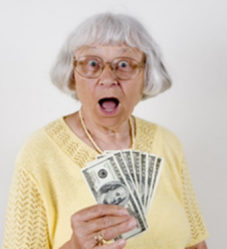 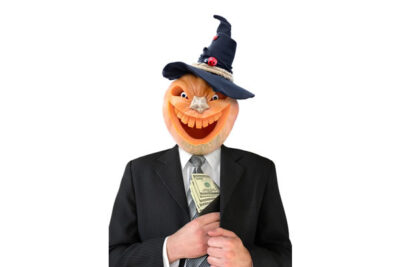 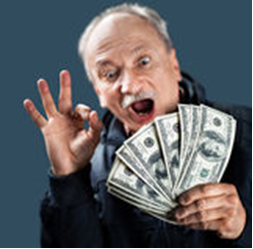 Contact: Ron Pure, Chairman Taxpayers Action Group tagbonita@aol.com 239-495-3333 Dave Jaye, Researcher, Taxpayers Action Group dave.jaye55@gmail.com 586-488-5177$3.06 Million in Cash bonuses and $1.2 in Salaries paid to 18 Retired Lee and Collier County Bureaucrats this October 2021—taking tax money from schools, roads and tax cuts Cheating taxpayers by not paying 3% of salary to Florida's Retirement system like every other Florida Public employee .03 * $1,217,558 = $36,526.Statewide, 451 Retired Florida Public Employees are taking $56.7 Million in Cash bonuses as these 451 Bureaucrats retire for a second time this October 2021. The Highest Cash Bonus Payout is $791,321and 226 are over $100,000. “Triple Dippers are ‘Public Servants’ who take a salary and a pension with interest at the same time to do the same job at the same time!”, noted Ron Pure, Chairman, Taxpayers Action Group. Triple Dippers are the only Florida Public employees who don’t pay 3% of their salary into the Florida retirement system-cheating taxpayers out of $62.8 Million! No private company allows such abuses. Add the Cherry on the top - collecting a paycheck and a pension at the same time, Triple Dippers can afford to delay Social Security which then increases 8% per year to age 70. That’s about a 40% increase in Social Security payments!” “Replacing these over the hill retired Triple Dippers with freshly educated and trained employees would save approximately $902.8 Million which could be spent on schools, roads and tax cuts”, stated Dave Jaye, Researcher, Taxpayers Action Group.  “Giving “Public Servants” a paycheck and a pension at the same time to do the same job has led to $36 Billion in unfunded Florida Retirement obligations! This abuse of taxpayers must stop.”